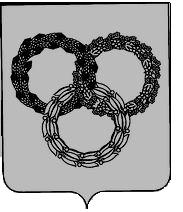 РОССИЙСКАЯ ФЕДЕРАЦИЯБРЯНСКАЯ ОБЛАСТЬСОВЕТ НАРОДНЫХ ДЕПУТАТОВ пгт КЛИМОВОЧЕТВЕРТОГО СОЗЫВАРЕШЕНИЕот 22 ноября 2022 г. № 4-198О внесении изменений в приложение № 1 к решению Малого Совета Климовского поселкового Совета народных депутатов от 17.11.1992 года № 110 «О передаче земельных участков при индивидуальной жилой застройке в пожизненное наследуемое владение и участков для жилой застройки организаций и предприятий поселка на постоянное пользование»Рассмотрев информацию администрации Климовского района Брянской области, в соответствии с Федеральным законом от 06.10.2003 № 131-ФЗ «Об общих принципах организации местного самоуправления в Российской Федерации», руководствуясь Уставом Климовского городского поселения Климовского муниципального района Брянской области, Совет народных депутатов пгт Климово,РЕШИЛ:1. Внести в приложение № 1 к решению Малого Совета Климовского поселкового Совета народных депутатов от 17.11.1992 года № 110 «О передаче земельных участков при индивидуальной жилой застройке в пожизненное наследуемое владение и участков для жилой застройки организаций и предприятий поселка на постоянное пользование» следующие изменения:- пункт 174 (стр. 74 ул. Садовая) исключить.2. Направить настоящее решение в администрацию Климовского района Брянской области для руководства в работе.№ п/пФИО№ домаДоли участияЗем. уч. фактич. м2174Кушнерева Прасковья Фоминична116целое1510Глава пгт КлимовоГ.Н. Баранов